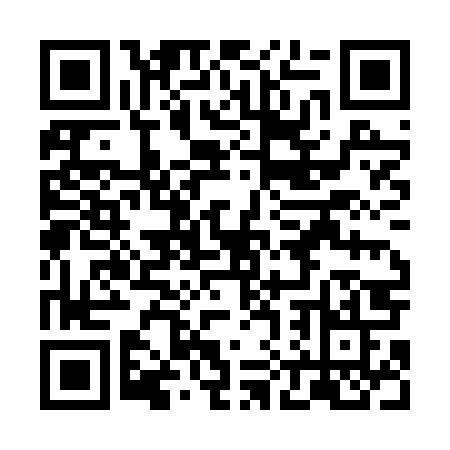 Ramadan times for Krzczonow Trzeci, PolandMon 11 Mar 2024 - Wed 10 Apr 2024High Latitude Method: Angle Based RulePrayer Calculation Method: Muslim World LeagueAsar Calculation Method: HanafiPrayer times provided by https://www.salahtimes.comDateDayFajrSuhurSunriseDhuhrAsrIftarMaghribIsha11Mon4:014:015:5111:393:335:285:287:1112Tue3:583:585:4911:393:345:295:297:1313Wed3:563:565:4711:383:365:315:317:1514Thu3:543:545:4411:383:375:335:337:1715Fri3:513:515:4211:383:385:345:347:1916Sat3:493:495:4011:383:405:365:367:2117Sun3:463:465:3811:373:415:385:387:2318Mon3:443:445:3611:373:425:395:397:2419Tue3:413:415:3311:373:445:415:417:2620Wed3:393:395:3111:363:455:435:437:2821Thu3:363:365:2911:363:465:445:447:3022Fri3:343:345:2711:363:485:465:467:3223Sat3:313:315:2411:353:495:485:487:3424Sun3:293:295:2211:353:505:495:497:3625Mon3:263:265:2011:353:515:515:517:3826Tue3:233:235:1811:353:535:535:537:4027Wed3:213:215:1511:343:545:545:547:4228Thu3:183:185:1311:343:555:565:567:4429Fri3:153:155:1111:343:565:575:577:4630Sat3:133:135:0911:333:585:595:597:4831Sun4:104:106:0612:334:597:017:018:501Mon4:074:076:0412:335:007:027:028:522Tue4:044:046:0212:325:017:047:048:543Wed4:024:026:0012:325:027:067:068:574Thu3:593:595:5712:325:047:077:078:595Fri3:563:565:5512:325:057:097:099:016Sat3:533:535:5312:315:067:117:119:037Sun3:503:505:5112:315:077:127:129:058Mon3:473:475:4912:315:087:147:149:089Tue3:443:445:4612:305:097:157:159:1010Wed3:423:425:4412:305:117:177:179:12